	Den norske kirke  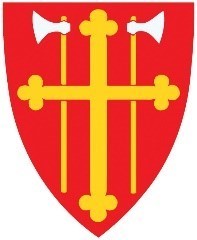 Indre Østfold kirkelige fellesråd  MØTEBOK  INDRE ØSTFOLD KIRKELIGE FELLESRÅD 
Tid: 10.04.2024Sted: 	Eidsberg kirkestue ved Eidsberg kirke, Grønnsundveien 1, 1880 Eidsberg. Tilstede: Bjørn Solberg (leder/Eidsberg), Anne Kiserud (Spydeberg), Jan Semb Mathisen (Hobøl), Kjell Dahl (Askim), Tormod Karlsen (Trøgstad), prost Kjartan Bergslid. Fra adm; Anne-Grethe Larsen
Forfall: Sigmund Lereim og Kamilla Synnøve Pletten Aasgard. Sakliste Sak 17/24	Godkjenning av innkalling og sakliste. Vedtak: Innkalling og sakliste godkjent.  Sak 18/24	Godkjenning av protokoll fra forrige møte, 06.03.2024 Vedtak: Protokollen godkjent. Sak 19/24	Referater/Orienteringer. 
a) Brev fra advokat i PBL vedr menighetsbarnehagen i Trøgstad ligger vedlagt.
Fellesrådet har tatt kontakt med KA for bistand i saken. Venter på svar. 

b) Vipps. I fjor ble det bestemt at betaling med vipps for trosopplæringstiltak skal vipses til menighetsrådene. Deretter må menighetsrådene overføre disse midlene til fellesrådet når vårsemesteret er over og i god tid før nyttår. 
c) Orientering fra prosten, kirkevergen og FR-leder om aktuelle saker. Prosten: Prestesituasjonen i fellesrådsområdet; Hobøl sin sokneprest er sykemeldt til 23. april. Håkon Skaug har vært noe prestevikar i Hobøl. Eidsberg; 4 søkere til kapellanstillingen. 3 stk har vært inne til intervju. Tilsettingsrådet har gitt tilbud til en kandidat. Venter på svar. Helga Ekehaugen er inne som vikar i Eidsberg i 50% stilling. I Askim; i Oscar Lied sin pappapermisjon er Arne Lein og Sigmund Nakkim inne som vikar i 50% stilling hver. Spydeberg; Sokneprest Marita Solberg Bjerke startet 1. april og det var innsettelsesgudstjeneste 7. april for ny sokneprest og prostiprest Jon Olav Meling Kvamsøe. Fra høsten vil det være full prestedekning i fellesrådsområdet!
Bispevisitas i Hobøl og Tomter i uke 11 – meget god opplevelse. En bispevisitas åpner nye dører i lokalsamfunnet. Møte med kommunens ledelse ble veldig nyttig. Samarbeidet mellom kirke og kommune er viktig. 
Kirkemøte 2024 er 11.4.-14.4.En viktig sak er revidering av trosopplæringsplanen. Skal midler brukes til kontinuerlige tiltak? Skal midlene brukes på en større aldergruppe- 0-100 år?
Konferansen for valgte ledere, proster, kirkeverger og dagligere ledere i Fredrikstad 5.-6. april var en god konferanse. Godt program og mye nyttig informasjon. 
 Kirkevergen: Maling av gulv i Båstad kirke er i gang. Reparasjon av orgelet i Hovin er stoppet. Orgelet er i dårlig stand og det er mange feil som gjør at vi må finne andre løsninger. Befaring med Riksantikvar i Hobøl kirke vedr rislingsanlegg. Oppfølging  av vannskade i kjelleren på kirkestua i Båstad. Leder i fellesrådet: Har deltatt på samling i Fredrikstad 5.-6. april. Det har vært et møte for alle menighetsrådslederne i fellesrådsområde. Vært på møte i rådgivende organ for Kirkens Bymisjon.  
Vedtak: a) – c) Tas til orientering. 	 Sak 20/24	Valg av varamedlemmer til administrasjonsutvalget. 
I sak 40/23 ble det valgt medlemmer til administrasjonsutvalget. Bjørn Solberg, Sigmund Lereim og Tormod Karlsen. Det ble ikke valgt varamedlemmer. Forslag på varamedlemmer er 1. varamann Jan Mathisen og 2. varamann Kjell Dahl.  Utvalget har selv valgt leder og det er Sigmund Lereim. Nestleder Bjørn Solberg. 
Vedtak: 	Som varamedlemmer til administrasjonsutvalget velges
		 1. varamedlem Jan Mathisen og 2. varamedlem Kjell Dahl. Sak 21/24	Høringsuttalelse til utkast til forskrift om tilskudd til kulturhistorisk verdifulle kirkebygg.
Høringsfristen var 8. april. Kirkeverge og byggrådgiver har jobbet med denne høringen og har også  hatt dialog med kommunen om denne, før svaret ble sendt innen fristen. Svaret ble sendt FR før møtet.
Vedtak: 	Indre Østfold kirkelige fellesråd stiller seg bak den 			innsendte uttalelsen  Sak 22/24	Tjenesteytingsavtale mellom IØKF og IØK. 
I forbindelse med kommunesammenslåingen og etablering av nytt fellesråd ble det inngått en tjenesteytingsavtale mellom partene. Denne avtalen skal sees på nå etter fire år. Avtalen ligger vedlagt. 
Vedtak: 	Samtalen ble tatt til orientering. Det ble påpekt et pkt; møte 		med kommunen- leder av FR og kirkeverge/Ordfører ikke er 		fulgt opp godt nok.  Kirkevergen jobber mer med avtalen  og 		kommer tilbake til fellesrådet med saken. Sak 23/24	Eiendomsavklaring vedr Askim kapell og Askim kirkekontor og avtale mellom Askim sokn og Indre Østfold kirkelige fellesråd vedr  kontorbygg. 
I forbindelse med planene om å bygge ut kirkekontoret har det kommet frem en viktig opplysning om eierskapet til kapell og kirkekontor i Askim.  I følge grunnboken er kirkekontoret eid av Opplysningsvesenets Fond, og bortfestet til Indre Østfold kommune. Overføringen til soknet  ble ikke gjort i 2002 da departementet ga veiledning på hvordan dette skulle gjøres. Askim menighetsråd behandlet saken i sitt møte i mars og fattet følgende vedtak: 
Askim menighetsråd ønsker at Indre Østfold kommune overfører eiendomsretten til kontorbygget til Askim sokn. Dette blir en sak i kommunestyret  i Indre Østfold i juni. Det må på plass en avtale mellom Askim sokn og fellesrådet. Vi har fått et utkast til en avtale fra en jurist i kommunen som vi ikke har jobbet så mye med enda. Avtalen ligger vedlagt.  

Vedtak: 	Leder og nestleder i fellesrådsområde skal jobbe frem et 		forslag til avtale sammen med leder og nestleder i Askim 		MR. Kirkevergen deltar også i møtene. Sak 24/24	Økonomi fellesrådet – forslag til innsparinger.
Fellesrådet vedtok budsjett for 2024 i sitt møte 16.01.24, sak 04/24. Regnskap for 2023 viste et betydelig merforbruk, som gjør at det må gjøres budsjettendringer i inneværende års budsjett. Vi har fått beskjed om at KLP vil tilføre 2 millioner til fellesrådet; pensjon. Dette gjør at vi kan vente til juni måned med å konkludere med hvordan den budsjettposten ligger an. Men vi mangler likevel  ca 1 million for at budsjettet er i balanse. I møtet vil jeg legge frem en oversikt over hvilke poster som må endres/økes, og det blir god tid til spørsmål og diskusjon. MEN: Tiltakene må vedtas i møtet fordi vi må få budsjettet riktig slik at adm har et korrekt budsjett å styre etter. 
Forslag til vedtak: 
Kirkevergen fremmer  forslag om å revidere budsjettet gjennom å øke noen utgiftsposter med til sammen kr 1 227 320, samt å redusere andre utgiftsposter med til sammen kr 1 406 000, slik at budsjettet er i balanse.	Vedtak:	 Som kirkevergens forslag med følgende endringer:Fellesrådet skal fortsatt annonsere gudstjenester i Smaalenenes Avis. Dette ble støttet av flertallet. Omorganisering av driften av kirkekroa, kutte driften med kr 110 000. Avisabonnementene kuttes ut.Kutte ut møtegodtgjørelsen til de folkevalgte. Godtgjørelsen til leder opprettholdes.Fellesrådet får til neste møte framlagt en nærmere analyse av den økonomiske situasjonen, og om nødvendig fullmakt til Kirkevergen å kunne hente inn økonomisk bistand. 
Forslaget om å ikke annonsere i avisen ble ikke vedtatt. 4 stemte for at det skulle opprettes. Møtegodtgjørelse til leder av FR opprettholdes. Abonnement på aviser på kirkekontoret avsluttes helt. Med disse endringen har vi en innsparing på kr 1 299 000. 	Sak 25/24	Eventuelt 
Kirkevergen orienterte om status på arbeidet med minnelund i Askim og i Mysen, og at det er mange søkere til kirketjener/kirkegårdsarbeider stillingen. Bjørn Solberg (sign.) 					Anne-Grethe Larsen Leder i IØKF						Kirkeverge i  IØKF KUTTFORSLAG/ØKNINGER I BUDSJETTKUTTFORSLAG/ØKNINGER I BUDSJETTKUTTFORSLAG/ØKNINGER I BUDSJETTKUTTFORSLAG/ØKNINGER I BUDSJETTKUTTFORSLAG/ØKNINGER I BUDSJETTHer kommer det forslag på innsparinger og endringer i budsjettet for å få årets budsjett i balanse. Her kommer det forslag på innsparinger og endringer i budsjettet for å få årets budsjett i balanse. Her kommer det forslag på innsparinger og endringer i budsjettet for å få årets budsjett i balanse. Her kommer det forslag på innsparinger og endringer i budsjettet for å få årets budsjett i balanse. Her kommer det forslag på innsparinger og endringer i budsjettet for å få årets budsjett i balanse. Her kommer det forslag på innsparinger og endringer i budsjettet for å få årets budsjett i balanse. Her kommer det forslag på innsparinger og endringer i budsjettet for å få årets budsjett i balanse. Her kommer det forslag på innsparinger og endringer i budsjettet for å få årets budsjett i balanse. Her kommer det forslag på innsparinger og endringer i budsjettet for å få årets budsjett i balanse. Ansvar 100 Kirkelig administrasjon108000 Godtgjørelse folkevalgte, kutte møtegodtgjørelse for resten av året108000 Godtgjørelse folkevalgte, kutte møtegodtgjørelse for resten av året108000 Godtgjørelse folkevalgte, kutte møtegodtgjørelse for resten av året108000 Godtgjørelse folkevalgte, kutte møtegodtgjørelse for resten av året108000 Godtgjørelse folkevalgte, kutte møtegodtgjørelse for resten av året108000 Godtgjørelse folkevalgte, kutte møtegodtgjørelse for resten av året100000170500 Refusjon fra rettssubjektet DNK170500 Refusjon fra rettssubjektet DNK170500 Refusjon fra rettssubjektet DNK170500 Refusjon fra rettssubjektet DNK70000171000 Sykelønnsrefusjon kan økes 171000 Sykelønnsrefusjon kan økes 171000 Sykelønnsrefusjon kan økes 250000Digital tilgang abonnement på Smaalenenes avis + Vårt LandDigital tilgang abonnement på Smaalenenes avis + Vårt LandDigital tilgang abonnement på Smaalenenes avis + Vårt LandDigital tilgang abonnement på Smaalenenes avis + Vårt LandDigital tilgang abonnement på Smaalenenes avis + Vårt Land7 000Slutte å annonsere i Smaalenene avis, ha kun en henvisning til nettsidene våreSlutte å annonsere i Smaalenene avis, ha kun en henvisning til nettsidene våreSlutte å annonsere i Smaalenene avis, ha kun en henvisning til nettsidene våreSlutte å annonsere i Smaalenene avis, ha kun en henvisning til nettsidene våreSlutte å annonsere i Smaalenene avis, ha kun en henvisning til nettsidene våreSlutte å annonsere i Smaalenene avis, ha kun en henvisning til nettsidene våre100000Kritisk gjennomgang av lisenser og abonnementer som vi harKritisk gjennomgang av lisenser og abonnementer som vi harKritisk gjennomgang av lisenser og abonnementer som vi harKritisk gjennomgang av lisenser og abonnementer som vi harKritisk gjennomgang av lisenser og abonnementer som vi har30000Ansvar 200 Kirke 101000 Fastlønn, redusere fra 40% til 20% stilling fra 1.9.2024101000 Fastlønn, redusere fra 40% til 20% stilling fra 1.9.2024101000 Fastlønn, redusere fra 40% til 20% stilling fra 1.9.2024101000 Fastlønn, redusere fra 40% til 20% stilling fra 1.9.2024101000 Fastlønn, redusere fra 40% til 20% stilling fra 1.9.202450000118000 Strøm vi må gjøre noe med bruk av våre kirkebygg 118000 Strøm vi må gjøre noe med bruk av våre kirkebygg 118000 Strøm vi må gjøre noe med bruk av våre kirkebygg 118000 Strøm vi må gjøre noe med bruk av våre kirkebygg 118000 Strøm vi må gjøre noe med bruk av våre kirkebygg 100000Ansvar 300 Kirkegård163000 Husleieinntekter/festeavgift økes163000 Husleieinntekter/festeavgift økes163000 Husleieinntekter/festeavgift økes163000 Husleieinntekter/festeavgift økes100000Ansvar 330 Andre bygningerAnsvar 330 Andre bygningerAnsvar 330 Andre bygninger163000 Husleieinntekter økes163000 Husleieinntekter økes163000 Husleieinntekter økes40000Ansvar 400 MenighetsbladAnsvar 400 MenighetsbladAnsvar 400 Menighetsblad114000 Annonser, reklame informasjon, redusere antall utgivelser fra 4 til 3114000 Annonser, reklame informasjon, redusere antall utgivelser fra 4 til 3114000 Annonser, reklame informasjon, redusere antall utgivelser fra 4 til 3114000 Annonser, reklame informasjon, redusere antall utgivelser fra 4 til 3150000Ansvar 401 KirkemusikkAnsvar 401 Kirkemusikk105006 Honorar105006 Honorar15000127000 Andre tjenester127000 Andre tjenester60000Ansvar 402 Digital satsingAnsvar 402 Digital satsingAnsvar 402 Digital satsing101000 Fastlønn, feilbudsjettering101000 Fastlønn, feilbudsjettering75000Pensjonsinnskudd/arb.giv avgift, feilbudsjetteringPensjonsinnskudd/arb.giv avgift, feilbudsjetteringPensjonsinnskudd/arb.giv avgift, feilbudsjettering24000Ansvar 410 TrosopplæringAnsvar 410 TrosopplæringAnsvar 410 TrosopplæringInnsparinger- redusere materiell som deles utInnsparinger- redusere materiell som deles utInnsparinger- redusere materiell som deles utInnsparinger- redusere materiell som deles ut75000Ansvar 420  DiakoniAnsvar 420  DiakoniInnsparinger/søke eksterne midlerInnsparinger/søke eksterne midlerInnsparinger/søke eksterne midler50000Ansvar 422 KirkekroaAnsvar 422 KirkekroaReduksjon i stilling fra 1.oktober fra 80% til 20% stillingReduksjon i stilling fra 1.oktober fra 80% til 20% stillingReduksjon i stilling fra 1.oktober fra 80% til 20% stillingReduksjon i stilling fra 1.oktober fra 80% til 20% stillingReduksjon i stilling fra 1.oktober fra 80% til 20% stilling1100001406000